Europe SupplierThe PSGT Helmet @ Euro 295.00 each delivered by truck to PolandThe Plates Level IV Standalone @ Euro 240.00 delivered by truck to Poland3 The Plate carrier @ Euro 234.00 delivered by Truck to Poland.We can deliver 5000 of each, every 10 days, Absolute Top Quality manufacturer.ANNEX A European Helmet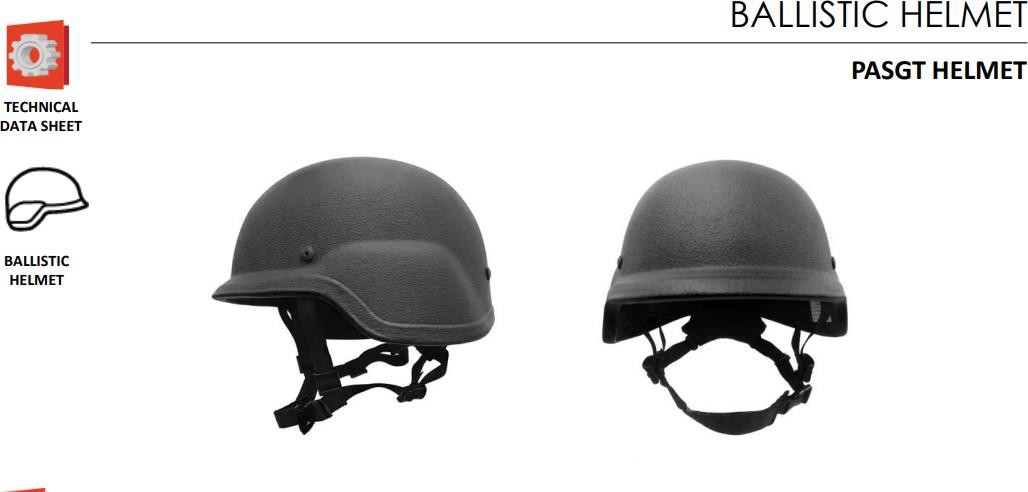 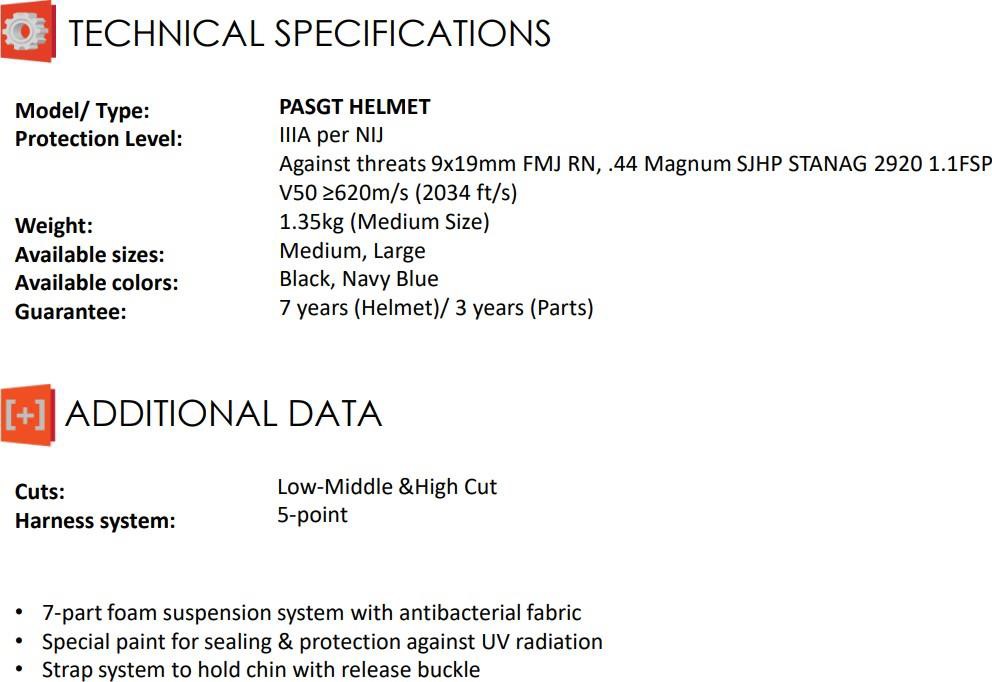 ANNEX B European Plate and Carrier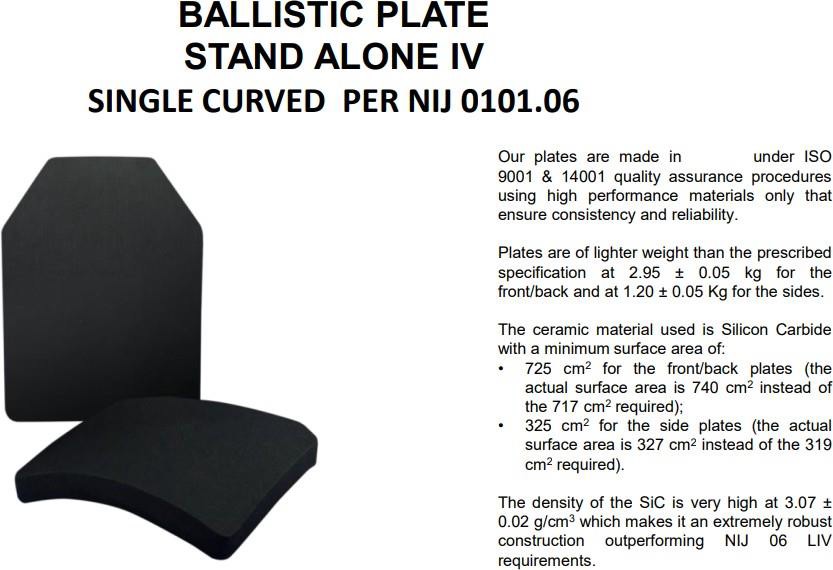 Plate Carrier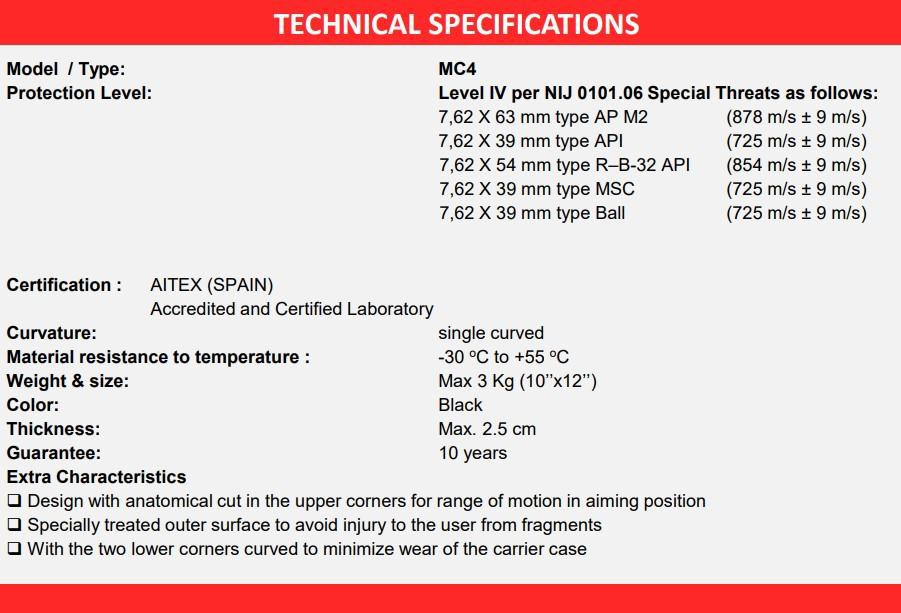 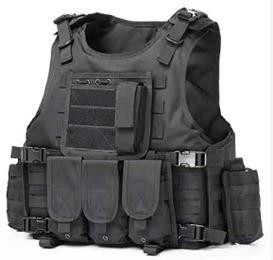 